PLACEMENTSTP info sur Tableur Objectif : Comparer la croissance d’une suite arithmétique et d’une suite géométriqueChloé qui a récemment trouvé un premier emploi souhaite placer l’argent gagné à sa banque.La banque lui propose deux types de compte dont les intérêts sont calculés de la manière suivante :Compte « performance » : On dépose un capital de départ. Chaque année, la banque lui reverse 5% du capital de départ.Compte « impulsion » : On dépose un capital de départ. Chaque année, la banque lui reverse 4% du capital de l’année précédente.Chloé possède un capital de départ de 2300 €. L’objectif de cet exercice est de savoir lequel des deux comptes lui rapportera le plus d’argent.On note : un la valeur du capital après n années pour le compte « performance » ;vn la valeur du capital après n années pour le compte « impulsion ».Partie A : Compte « performance »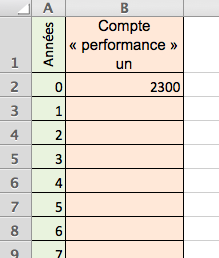 1) a) Démontrer que : .    b) Quelle est la nature de la suite (un). Donner sa raison et son premier terme.2) Calculer u1, u2 et u3.3) Reproduire la feuille de calcul ci-contre, donnant les valeurs de un en fonction du nombre d’années n pour n allant de 0 à 50.4) Compléter la colonne B de la feuille de calcul par les valeurs successives prises par la suite (un).Partie B : Compte « impulsion »1) a) Démontrer que : .    b) Quelle est la nature de la suite (vn). Donner sa raison et son premier terme.2) Calculer v1, v2 et v3.3) Dans la colonne C de la feuille de calcul, calculer les valeurs successives prises par la suite (vn).Partie C : Comparaison des deux propositions1) a) Déterminer le plus petit entier n, tel que .     b) Interpréter ce résultat.  2) Chloé pense qu’en plaçant plus d’argent sur le compte, les résultats précédents seront différents. A-t-elle raison de le croire ? Justifier en effectuant des essais.Partie D : Prolongement1) Chloé choisit le placement « impulsion » mais décide d’ajouter chaque année 400 euros de plus à son capital.De quelle somme disposera-t-elle au bout de 15 ans ?2) Quelle somme supplémentaire devrait-elle ajouter chaque année pour disposer d’au moins 25 000€ au bout de 15 ans ?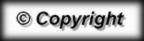 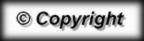 